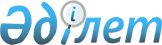 2022-2024 жылдарға арналған аудандық бюджет туралыТүркістан облысы Келес аудандық мәслихатының 2021 жылғы 24 желтоқсандағы № 10-85-VII шешімі. Қазақстан Республикасының Әділет министрлігінде 2021 жылғы 30 желтоқсанда № 26265 болып тiркелдi
      ЗҚАИ-ның ескертпесі!
      Осы шешім 01.01.2022  бастап қолданысқа енгізіледі.
      Қазақстан Республикасының Бюджет кодексінің 9 бабының 2 тармағына, 75 бабының 2 тармағына және "Қазақстан Республикасындағы жергілікті мемлекеттік басқару және өзін-өзі басқару туралы" Қазақстан Республикасының 2001 жылғы 23 қаңтардағы Заңының 6 бабының 1 тармағының 1) тармақшасына сәйкес, Келес аудандық мәслихаты ШЕШТІ:
      1. Келес ауданының 2022-2024 жылдарға арналған аудандық бюджеті 1, 2 және 3 қосымшаларға сәйкес, оның ішінде 2022 жылға мынадай көлемде бекітілсін:
      1) кiрiстер – 24 081 893 мың теңге:
      салықтық түсiмдер – 1 357 155 мың теңге;
      салықтық емес түсiмдер – 37 446 мың теңге;
      негізгі капиталды сатудан түсетін түсімдер – 68 164 мың теңге;
      трансферттер түсiмi – 22 619 128 мың теңге;
      2) шығындар – 24 139 561 мың теңге;
      3) таза бюджеттiк кредиттеу – 229 734 мың теңге:
      бюджеттік кредиттер – 321 615 мың теңге;
      бюджеттік кредиттерді өтеу – 91 881 мың теңге;
      4) қаржы активтерімен операциялар бойынша сальдо – 0;
      қаржы активтерiн сатып алу – 0;
      мемлекеттiң қаржы активтерiн сатудан түсетiн түсiмдер – 0;
      5) бюджет тапшылығы – -287 402 мың теңге;
      6) бюджет тапшылығын қаржыландыру – 287 402 мың теңге:
      қарыздар түсiмi – 321 615 мың теңге;
      қарыздарды өтеу – 91 881 мың теңге;
      бюджет қаражатының пайдаланылатын қалдықтары – 57 668 мың теңге
      Ескерту. 1-тармақ жаңа редакцияда - Түркістан облысы Келес аудандық мәслихатының 28.11.2022 № 19-165-VII шешімімен (01.01.2022 бастап қолданысқа енгізіледі).


      2. 2022 жылы облыстық бюджетке аудандық бюджеттен ірі кәсіпкерлік субъектілерінен және мұнай секторы ұйымдарынан түсетін түсімдерді қоспағанда, заңды тұлғалардан алынатын корпоративтік табыс салығы бойынша аудан бюджетіне 50 пайыз, облыстық бюджетке 50 пайыз, төлем көзінен салық салынатын табыстардан ұсталатын жеке табыс салығы бойынша аудан бюджетіне 35,8 пайыз, облыстық бюджетке 64,2 пайыз, төлем көзінен салық салынбатын шетелдік азаматтар табыстарынан ұсталатын жеке табыс салығы бойынша аудан бюджетіне 50 пайыз, облыстық бюджетке 50 пайыз және әлеуметтік салықтан аудан бюджетіне 50 пайыз, облыстық бюджетке 50 пайыз мөлшерінде бөлу нормативі белгіленсін.
      3. 2022 жылға облыстық бюджеттен аудандық бюджетке берілетін субвенция мөлшерінің жалпы сомасы 17 684 579 мың теңге болып белгіленсін.
      4. 2022 жылға аудандық бюджеттен ауыл және ауылдық округ бюджеттеріне берілетін субвенциялар мөлшері 316 766 мың теңге сомасында 5- қосымшаға сәйкес қарастырылсын, оның ішінде:
      Бірлесу ауылдық округіне 23 757 мың теңге;
      Абай ауылы 32 426 мың теңге;
      Ұшқын ауылдық округіне 25 456 мың теңге;
      Жамбыл ауылдық округіне 21 117 мың теңге;
      Бозай ауылдық округіне 15 597 мың теңге;
      Бірлік ауылдық округіне 30 115 мың теңге;
      Ақтөбе ауылдық округіне 31 917 мың теңге;
      Ошақты ауылдық округіне 23 365 мың теңге;
      Қошқарата ауылдық округіне 33 627 мың теңге;
      Алпамыс батыр ауылдық округіне 22 916 мың теңге;
      Біртілек ауылдық округіне 35 112 мың теңге;
      Жүзімдік ауылдық округіне 21 361 мың теңге;
      5. Ауданның жергілікті атқарушы органының 2022 жылға арналған резерві 24 009 мың теңге болып бекітілсін.
      6. Бюджеттік инвестициялық жобаларды (бағдарламаларды) іске асыруға және заңды тұлғалардың жарғылық қорын қалыптастыруға немесе ұлғайтуға бағытталған, бюджеттік бағдарламалар бөлінісінде 2022 жылға арналған даму бағдарламаларының тізбесі 4-қосымшаға сәйкес бекітілсін.
      7. Осы шешім 2022 жылдың 1 қаңтарынан бастап қолданысқа енгізіледі. 2022 жылға арналған аудандық бюджет
      Ескерту. 1-қосымша жаңа редакцияда - Түркістан облысы Келес аудандық мәслихатының 28.11.2022 № 19-165-VII шешімімен (01.01.2022 бастап қолданысқа енгізіледі). 2023 жылға арналған аудандық бюджет  2024 жылға арналған аудандық бюджет  Бюджеттік инвестициялық жобаларды (бағдарламаларды) іске асыруға және заңды тұлғалардың жарғылық қорын қалыптастыруға немесе ұлғайтуға бағытталған, бюджеттік бағдарламалар бөлінісінде 2022 жылға арналған аудандық даму бағдарламаларының тізбесі 2022-2024 жылдарға аудандық бюджеттен аудандық маңызы бар қала, ауыл, кент, ауылдық округ бюджеттеріне берілетін субвенциялар мөлшері
					© 2012. Қазақстан Республикасы Әділет министрлігінің «Қазақстан Республикасының Заңнама және құқықтық ақпарат институты» ШЖҚ РМК
				
      Аудандық мәслихат хатшысы

А. Тотиков
Келес аудандық мәслихатының
2021 жылғы 24 желтоқсандағы
№ 10-85-VII шешіміне 1 қосымша
Санаты
Санаты
Санаты
Санаты
Санаты
сомасы мың теңге
Сыныбы
Сыныбы
Сыныбы
Сыныбы
Кіші сыныбы
Кіші сыныбы
Кіші сыныбы
Атауы
Атауы
 1. Кірістер
 1. Кірістер
24 081 893
1
Салықтық түсімдер
Салықтық түсімдер
1 357 155
01
Табыс салығы
Табыс салығы
459 560
1
Корпоративтік табыс салығы
Корпоративтік табыс салығы
11 892
2
Жеке табыс салығы
Жеке табыс салығы
447 668
03
Әлеуметтiк салық
Әлеуметтiк салық
652 330
1
Әлеуметтік салық
Әлеуметтік салық
652 330
04
Меншiкке салынатын салықтар
Меншiкке салынатын салықтар
217 047
1
Мүлiкке салынатын салықтар
Мүлiкке салынатын салықтар
217 047
05
Тауарларға, жұмыстарға және қызметтерге салынатын ішкі салықтар
Тауарларға, жұмыстарға және қызметтерге салынатын ішкі салықтар
16 718
2
Акциздер
Акциздер
11 200
3
Табиғи және басқа да ресурстарды пайдаланғаны үшiн түсетiн түсiмдер
Табиғи және басқа да ресурстарды пайдаланғаны үшiн түсетiн түсiмдер
1 529
4
Кәсiпкерлiк және кәсiби қызметтi жүргiзгенi үшiн алынатын алымдар
Кәсiпкерлiк және кәсiби қызметтi жүргiзгенi үшiн алынатын алымдар
3 989
08
Заңдық маңызы бар әрекеттерді жасағаны және (немесе) оған уәкілеттігі бар мемлекеттік органдар немесе лауазымды адамдар құжаттар бергені үшін алынатын міндетті төлемдер
Заңдық маңызы бар әрекеттерді жасағаны және (немесе) оған уәкілеттігі бар мемлекеттік органдар немесе лауазымды адамдар құжаттар бергені үшін алынатын міндетті төлемдер
11 500
1
Мемлекеттік баж
Мемлекеттік баж
11 500
2
Салықтық емес түсiмдер
Салықтық емес түсiмдер
37 446
01
Мемлекеттік меншіктен түсетін кірістер
Мемлекеттік меншіктен түсетін кірістер
104
7
Мемлекеттік бюджеттен берілген кредиттер бойынша сыйақылар
Мемлекеттік бюджеттен берілген кредиттер бойынша сыйақылар
104
1
Мемлекеттік бюджеттен қаржыландырылатын мемлекеттік мекемелер ұйымдастыратын мемлекеттік сатып алуды өткізуден түсетін ақша түсімдері 
Мемлекеттік бюджеттен қаржыландырылатын мемлекеттік мекемелер ұйымдастыратын мемлекеттік сатып алуды өткізуден түсетін ақша түсімдері 
17
1
Мемлекеттік бюджеттен қаржыландырылатын мемлекеттік мекемелер ұйымдастыратын мемлекеттік сатып алуды өткізуден түсетін ақша түсімдері 
Мемлекеттік бюджеттен қаржыландырылатын мемлекеттік мекемелер ұйымдастыратын мемлекеттік сатып алуды өткізуден түсетін ақша түсімдері 
17
1
Мемлекеттік бюджеттен қаржыландырылатын, сондай-ақ Қазақстан Республикасы Ұлттық Банкінің бюджетінен (шығыстар сметасынан) қамтылатын және қаржыландырылатын мемлекеттік мекемелер салатын айыппұлдар, өсімпұлдар, санкциялар, өндіріп алулар
Мемлекеттік бюджеттен қаржыландырылатын, сондай-ақ Қазақстан Республикасы Ұлттық Банкінің бюджетінен (шығыстар сметасынан) қамтылатын және қаржыландырылатын мемлекеттік мекемелер салатын айыппұлдар, өсімпұлдар, санкциялар, өндіріп алулар
1 679
1
Мұнай секторы ұйымдарынан түсетін түсімдерді қоспағанда, мемлекеттік бюджеттен қаржыландырылатын, сондай-ақ Қазақстан Республикасы Ұлттық Банкінің бюджетінен (шығыстар сметасынан) қамтылатын және қаржыландырылатын мемлекеттік мекемелер салатын айыппұлдар, өсімпұлдар, санкциялар, өндіріп алулар
Мұнай секторы ұйымдарынан түсетін түсімдерді қоспағанда, мемлекеттік бюджеттен қаржыландырылатын, сондай-ақ Қазақстан Республикасы Ұлттық Банкінің бюджетінен (шығыстар сметасынан) қамтылатын және қаржыландырылатын мемлекеттік мекемелер салатын айыппұлдар, өсімпұлдар, санкциялар, өндіріп алулар
1 679
06
Басқа да салықтық емес түсiмдер
Басқа да салықтық емес түсiмдер
35 646
1
Басқа да салықтық емес түсiмдер
Басқа да салықтық емес түсiмдер
35 646
3
Негізгі капиталды сатудан түсетін түсімдер
Негізгі капиталды сатудан түсетін түсімдер
68 164
03
Жердi және материалдық емес активтердi сату
Жердi және материалдық емес активтердi сату
67 519
1
Жерді сату
Жерді сату
67 519
2
Материалдық емес активтерді сату
Материалдық емес активтерді сату
645
4
Трансферттердің түсімдері
Трансферттердің түсімдері
22 619 128
02
Мемлекеттiк басқарудың жоғары тұрған органдарынан түсетiн трансферттер
Мемлекеттiк басқарудың жоғары тұрған органдарынан түсетiн трансферттер
22 619 128
2
Облыстық бюджеттен түсетiн трансферттер
Облыстық бюджеттен түсетiн трансферттер
22 619 128
Функционалдық топ
Функционалдық топ
Функционалдық топ
Функционалдық топ
Функционалдық топ
сомасы мың теңге
Кіші функция
Кіші функция
Кіші функция
Кіші функция
сомасы мың теңге
Бюджеттік бағдарламалардың әкімшісі
Бюджеттік бағдарламалардың әкімшісі
Бюджеттік бағдарламалардың әкімшісі
сомасы мың теңге
Бағдарлама
Бағдарлама
сомасы мың теңге
Атауы
сомасы мың теңге
2.Шығындар
24 139 561
01
Жалпы сипаттағы мемлекеттiк қызметтер
1 146 086
1
Мемлекеттiк басқарудың жалпы функцияларын орындайтын өкiлдi, атқарушы және басқа органдар
274 190
112
Аудан (облыстық маңызы бар қала) мәслихатының аппараты
46 811
001
Аудан (облыстық маңызы бар қала) мәслихатының қызметін қамтамасыз ету жөніндегі қызметтер
45 411
003
Мемлекеттік органның күрделі шығыстары
300
005
Мәслихаттар депутаттары қызметінің тиімділігін арттыру
1 100
122
Аудан (облыстық маңызы бар қала) әкімінің аппараты
227 379
001
Аудан (облыстық маңызы бар қала) әкімінің қызметін қамтамасыз ету жөніндегі қызметтер
190 340
003
Мемлекеттік органның күрделі шығыстары
37 039
2
Қаржылық қызмет
2 000
459
Ауданның (облыстық маңызы бар қаланың) экономика және қаржы бөлімі
2 000
003
Салық салу мақсатында мүлікті бағалауды жүргізу
2 000
9
Жалпы сипаттағы өзге де мемлекеттiк қызметтер
869 896
454
Ауданның (облыстық маңызы бар қаланың) кәсіпкерлік және ауыл шаруашылығы бөлімі
45 205
001
 Жергілікті деңгейде кәсіпкерлікті және ауыл шаруашылығын дамыту саласындағы мемлекеттік саясатты іске асыру жөніндегі қызметтер
45 205
458
Ауданның (облыстық маңызы бар қаланың) тұрғын үй-коммуналдық шаруашылығы, жолаушылар көлігі және автомобиль жолдары бөлімі
511 177
001
Жергілікті деңгейде тұрғын үй-коммуналдық шаруашылығы, жолаушылар көлігі және автомобиль жолдары саласындағы мемлекеттік саясатты іске асыру жөніндегі қызметтер
356 611
013
Мемлекеттік органның күрделі шығыстары
2 461
113
Төменгі тұрған бюджеттерге берілетін нысаналы ағымдағы трансферттер
99 178
067
Ведомстволық бағыныстағы мемлекеттік мекемелер мен ұйымдардың күрделі шығыстары
52 927
459
Ауданның (облыстық маңызы бар қаланың) экономика және қаржы бөлімі
298 514
001
Ауданның (облыстық маңызы бар қаланың) экономикалық саясаттың қалыптастыру мен дамыту, мемлекеттік жоспарлау, бюджеттік атқару және коммуналдық меншігін басқару саласындағы мемлекеттік саясатты іске асыру жөніндегі қызметтер 
47 837
113
Төменгі тұрған бюджеттерге берілетін нысаналы ағымдағы трансферттер
250 677
472
Ауданның (облыстық маңызы бар қаланың) құрылыс, сәулет және қала құрылысы бөлімі 
15 000
040
Мемлекеттік органдардың объектілерін дамыту
15 000
02
Қорғаныс
99 114
1
Әскери мұқтаждар
19 448
122
Аудан (облыстық маңызы бар қала) әкімінің аппараты
19 448
005
Жалпыға бірдей әскери міндетті атқару шеңберіндегі іс-шаралар
19 448
2
Төтенше жағдайлар жөнiндегi жұмыстарды ұйымдастыру
79 666
122
Аудан (облыстық маңызы бар қала) әкімінің аппараты
79 666
006
Аудан (облыстық маңызы бар қала) ауқымындағы төтенше жағдайлардың алдын алу және оларды жою
79 435
007
Аудандық (қалалық) ауқымдағы дала өрттерінің, сондай-ақ мемлекеттік өртке қарсы қызмет органдары құрылмаған елдi мекендерде өрттердің алдын алу және оларды сөндіру жөніндегі іс-шаралар
231
03
Қоғамдық тәртіп, қауіпсіздік, құқықтық, сот, қылмыстық-атқару қызметі
38 892
9
Қоғамдық тәртіп және қауіпсіздік саласындағы өзге де қызметтер
38 892
458
Ауданның (облыстық маңызы бар қаланың) тұрғын үй-коммуналдық шаруашылығы, жолаушылар көлігі және автомобиль жолдары бөлімі
38 892
021
Елдi мекендерде жол қозғалысы қауiпсiздiгін қамтамасыз ету
38 892
06
Әлеуметтiк көмек және әлеуметтiк қамсыздандыру
3 344 598
1
Әлеуметтiк қамсыздандыру
884 842
451
Ауданның (облыстық маңызы бар қаланың) жұмыспен қамту және әлеуметтік бағдарламалар бөлімі
884 842
005
Мемлекеттік атаулы әлеуметтік көмек 
884 842
2
Әлеуметтiк көмек
2 344 519
451
Ауданның (облыстық маңызы бар қаланың) жұмыспен қамту және әлеуметтік бағдарламалар бөлімі
2 344 519
002
Жұмыспен қамту бағдарламасы
1 330 117
015
Зейнеткерлер мен мүгедектерге әлеуметтiк қызмет көрсету аумақтық орталығы
90 587
006
Тұрғын үйге көмек көрсету
8 560
007
Жергілікті өкілетті органдардың шешімі бойынша мұқтаж азаматтардың жекелеген топтарына әлеуметтік көмек
177 076
010
Үйден тәрбиеленіп оқытылатын мүгедек балаларды материалдық қамтамасыз ету
9 149
014
Мұқтаж азаматтарға үйде әлеуметтiк көмек көрсету
162 356
017
Оңалтудың жеке бағдарламасына сәйкес мұқтаж мүгедектердi мiндеттi гигиеналық құралдармен қамтамасыз ету, қозғалуға қиындығы бар бірінші топтағы мүгедектерге жеке көмекшінің және есту бойынша мүгедектерге қолмен көрсететiн тіл маманының қызметтерін ұсыну
426 753
023
Жұмыспен қамту орталықтарының қызметін қамтамасыз ету
139 921
9
Әлеуметтiк көмек және әлеуметтiк қамтамасыз ету салаларындағы өзге де қызметтер
115 237
451
Ауданның (облыстық маңызы бар қаланың) жұмыспен қамту және әлеуметтік бағдарламалар бөлімі
115 237
001
Жергілікті деңгейде халық үшін әлеуметтік бағдарламаларды жұмыспен қамтуды қамтамасыз етуді іске асыру саласындағы мемлекеттік саясатты іске асыру жөніндегі қызметтер 
98 241
011
Жәрдемақыларды және басқа да әлеуметтік төлемдерді есептеу, төлеу мен жеткізу бойынша қызметтерге ақы төлеу
4 200
021
Мемлекеттік органның күрделі шығыстары 
2 500
067
Ведомстволық бағыныстағы мемлекеттік мекемелерінің және ұйымдарының күрделі шығыстары
10 296
7
Тұрғын үй-коммуналдық шаруашылық
2 101 358
1
Тұрғын үй шаруашылығы
114 967
463
Ауданның (облыстық маңызы бар қаланың) жер қатынастары бөлімі
114 967
016
Мемлекеттік мұқтажы үшін жер участкелерін алу 
114 967
2
Коммуналдық шаруашылық
1 360 874
458
Ауданның (облыстық маңызы бар қаланың) тұрғын үй-коммуналдық шаруашылығы, жолаушылар көлігі және автомобиль жолдары бөлімі
1 360 874
027
Ауданның (облыстық маңызы бар қаланың) коммуналдық меншігіндегі газ жүйелерін пайдалануды ұйымдастыру
38 414
028
Коммуналдық шаруашылықты дамыту
363 925
058
Ауылдық елді мекендердегі сумен жабдықтау және су бұру жүйелерін дамыту
958 535
3
Елді-мекендерді абаттандыру
625 517
458
Ауданның (облыстық маңызы бар қаланың) тұрғын үй-коммуналдық шаруашылығы, жолаушылар көлігі және автомобиль жолдары бөлімі
625 517
016
Елді мекендердің санитариясын қамтамасыз ету
93 532
018
Елдi мекендердi абаттандыру және көгалдандыру
531 985
8
Мәдениет, спорт, туризм және ақпараттық кеңістiк
1 015 347
1
Мәдениет саласындағы қызмет
529 733
472
Ауданның (облыстық маңызы бар қаланың) құрылыс, сәулет және қала құрылысы бөлімі 
23 793
011
Мәдениет объектілерін дамыту
23 793
819
Ауданның (облыстық маңызы бар қаланың) ішкі саясат, мәдениет, тілдерді дамыту және спорт бөлімі
505 940
009
Мәдени-демалыс жұмысын қолдау
505 940
2
Спорт
28 700
472
Ауданның (облыстық маңызы бар қаланың) құрылыс, сәулет және қала құрылысы бөлімі 
15 000
008
Cпорт объектілерін дамыту 
15 000
819
Ауданның (облыстық маңызы бар қаланың) ішкі саясат, мәдениет, тілдерді дамыту және спорт бөлімі
13 700
014
Аудандық (облыстық маңызы бар қалалық) деңгейде спорттық жарыстар өткiзу
11 963
015
Әртүрлi спорт түрлерi бойынша аудан (облыстық маңызы бар қала) құрама командаларының мүшелерiн дайындау және олардың облыстық спорт жарыстарына қатысуы
1 737
3
Ақпараттық кеңiстiк
271 355
819
Ауданның (облыстық маңызы бар қаланың) ішкі саясат, мәдениет, тілдерді дамыту және спорт бөлімі
271 355
005
Мемлекеттік ақпараттық саясат жүргізу жөніндегі қызметтер
40 000
007
Аудандық (қалалық) кiтапханалардың жұмыс iстеуi
192 903
008
Мемлекеттік тілді және Қазақстан халықтарының басқа да тілдерін дамыту
38 452
9
Мәдениет, спорт, туризм және ақпараттық кеңiстiктi ұйымдастыру жөнiндегi өзге де қызметтер
185 559
819
Ауданның (облыстық маңызы бар қаланың) ішкі саясат, мәдениет, тілдерді дамыту және спорт бөлімі
185 559
001
Ақпаратты, мемлекеттілікті нығайту және азаматтардың әлеуметтік сенімділігін қалыптастыру саласында жергілікті деңгейде мемлекеттік саясатты іске асыру жөніндегі қызметтер
57 349
004
Жастар саясаты саласында іс-шараларды іске асыру
124 210
032
Ведомстволық бағыныстағы мемлекеттік мекемелер мен ұйымдардың күрделі шығыстары
4 000
9
Отын-энергетика кешенi және жер қойнауын пайдалану
133 314
1
Отын және энергетика
1 000
458
Ауданның (облыстық маңызы бар қаланың) тұрғын үй-коммуналдық шаруашылық бөлімі
1 000
019
Жылу-энергетикалық жүйені дамыту
1 000
9
Отын-энергетика кешені және жер қойнауын пайдалану саласындағы өзге де қызметтер
132 314
458
Ауданның (облыстық маңызы бар қаланың) тұрғын үй-коммуналдық шаруашылығы, жолаушылар көлігі және автомобиль жолдары бөлімі
132 314
036
Газ тасымалдау жүйесін дамыту
132 314
10
Ауыл, су, орман, балық шаруашылығы, ерекше қорғалатын табиғи аумақтар, қоршаған ортаны және жануарлар дүниесін қорғау, жер қатынастары
92 816
6
Жер қатынастары
41 871
463
Ауданның (облыстық маңызы бар қаланың) жер қатынастары бөлімі
41 871
001
Аудан (облыстық маңызы бар қала) аумағында жер қатынастарын реттеу саласындағы мемлекеттік саясатты іске асыру жөніндегі қызметтер
40 766
007
Мемлекеттік органның күрделі шығыстары
1 105
9
Ауыл, су, орман, балық шаруашылығы, қоршаған ортаны қорғау және жер қатынастары саласындағы басқа да қызметтер
50 945
459
Ауданның (облыстық маңызы бар қаланың) экономика және қаржы бөлімі
50 945
099
Мамандардың әлеуметтік көмек көрсетуі жөніндегі шараларды іске асыру
50 945
11
Өнеркәсіп, сәулет, қала құрылысы және құрылыс қызметі
49 567
2
Сәулет, қала құрылысы және құрылыс қызметі
49 567
472
Ауданның (облыстық маңызы бар қаланың) құрылыс, сәулет және қала құрылысы бөлімі 
49 567
001
Жергілікті деңгейде құрылыс, сәулет және қала құрылысы саласындағы мемлекеттік саясатты іске асыру жөніндегі қызметтер
28 952
013
Аудан аумағында қала құрылысын дамытудың кешенді схемаларын, аудандық (облыстық) маңызы бар қалалардың, кенттердің және өзге де ауылдық елді мекендердің бас жоспарларын әзірлеу
20 615
12
Көлiк және коммуникация
1 068 004
1
Автомобиль көлiгi
1 068 004
458
Ауданның (облыстық маңызы бар қаланың) тұрғын үй-коммуналдық шаруашылығы, жолаушылар көлігі және автомобиль жолдары бөлімі
1 068 004
023
Автомобиль жолдарының жұмыс істеуін қамтамасыз ету
223 294
045
Аудандық маңызы бар автомобиль жолдарын және елді-мекендердің көшелерін күрделі және орташа жөндеу
844 710
13
Басқалар
492 983
9
Басқалар
492 983
458
Ауданның (облыстық маңызы бар қаланың) тұрғын үй-коммуналдық шаруашылығы, жолаушылар көлігі және автомобиль жолдары бөлімі
281 710
062
"Ауыл-Ел бесігі" жобасы шеңберінде ауылдық елді мекендердегі әлеуметтік және инженерлік инфрақұрылым бойынша іс-шараларды іске асыру
281 710
472
Ауданның (облыстық маңызы бар қаланың) құрылыс, сәулет және қала құрылысы бөлімі 
211 273
079
Ауыл-Ел бесігі" жобасы шеңберінде ауылдық елді мекендердегі әлеуметтік және инженерлік инфрақұрылымдарды дамыту
211 273
14
Борышқа қызмет көрсету
120
1
Борышқа қызмет көрсету
120
459
Ауданның (облыстық маңызы бар қаланың) экономика және қаржы бөлімі
120
021
Жергілікті атқарушы органдардың облыстық бюджеттен қарыздар бойынша сыйақылар мен өзге де төлемдерді төлеу бойынша борышына қызмет көрсету 
120
15
Трансферттер
14 557 362
1
Трансферттер
14 557 362
459
Ауданның (облыстық маңызы бар қаланың) экономика және қаржы бөлімі
14 557 362
006
Нысаналы пайдаланылмаған (толық пайдаланылмаған) трансферттерді қайтару
2 444
024
Мемлекеттік органдардың функцияларын мемлекеттік басқарудың төмен тұрған деңгейлерінен жоғарғы деңгейлерге беруге байланысты жоғары тұрған бюджеттерге берілетін ағымдағы нысаналы трансферттер
14 236 142
038
Субвенциялар
316 766
054
Қазақстан Республикасының Ұлттық қорынан берілетін нысаналы трансферт есебінен республикалық бюджеттен бөлінген пайдаланылмаған (түгел пайдаланылмаған) нысаналы трансферттердің сомасын қайтару
2 010
3. Таза бюджеттік кредиттеу 
229 734
Бюджеттік кредиттер 
321 615
10
Ауыл, су, орман, балық шаруашылығы, ерекше қорғалатын табиғи аумақтар, қоршаған ортаны және жануарлар дүниесін қорғау, жер қатынастары
321 615
9
Ауыл, су, орман, балық шаруашылығы, қоршаған ортаны қорғау және жер қатынастары саласындағы басқа да қызметтер
321 615
459
Ауданның (облыстық маңызы бар қаланың) экономика және қаржы бөлімі
321 615
018
Мамандарды әлеуметтік қолдау шараларын іске асыруға берілетін бюджеттік кредиттер
321 615
Санаты
Санаты
Санаты
Санаты
Санаты
сомасы мың теңге
Сыныбы
Сыныбы
Сыныбы
Сыныбы
сомасы мың теңге
Кіші сыныбы
Кіші сыныбы
Кіші сыныбы
сомасы мың теңге
Ерекшелігі
сомасы мың теңге
Атауы
сомасы мың теңге
5
Бюджеттік кредиттерді өтеу
91 881
01
Бюджеттік кредиттерді өтеу
91 881
1
Мемлекеттік бюджеттен берілген бюджеттік кредиттерді өтеу
91 881
13
Жеке тұлғаларға жергілікті бюджеттен берілген бюджеттік кредиттерді өтеу
91 881
4. Қаржы активтерiмен операциялар бойынша сальдо
0
қаржы активтерін сатып алу 
0
5. Бюджет тапшылығы (профициті)
-287 402
6. Бюджет тапшылығын қаржыландыру (профицитін пайдалану)
287 402
Қарыздар түсімі
321 615
Санаты
Санаты
Санаты
Санаты
Санаты
сомасы мың теңге
Сыныбы
Сыныбы
Сыныбы
Сыныбы
сомасы мың теңге
Кіші сыныбы
Кіші сыныбы
Кіші сыныбы
сомасы мың теңге
Ерекшелігі
Ерекшелігі
сомасы мың теңге
Атауы
сомасы мың теңге
7
Қарыздар түсімі
321 615
01
Мемлекеттік ішкі қарыздар 
321 615
2
Қарыз алу келісім-шарттары
321 615
16
Қарыздарды өтеу
91 881
1
Қарыздарды өтеу
91 881
459
Ауданның (облыстық маңызы бар қаланың) экономика және қаржы бөлімі
91 881
005
Жергілікті атқарушы органның жоғары тұрған бюджет алдындағы борышын өтеу
91 881
Санаты
Санаты
Санаты
Санаты
Санаты
сомасы мың теңге
Сыныбы
Сыныбы
Сыныбы
Сыныбы
сомасы мың теңге
Кіші сыныбы
Кіші сыныбы
Кіші сыныбы
сомасы мың теңге
Ерекшелігі
сомасы мың теңге
Атауы
сомасы мың теңге
8
Бюджет қаражаттарының пайдаланылатын қалдықтары
57 668
01
Бюджет қаражаты қалдықтары
57 668
1
Бюджет қаражатының бос қалдықтары
57 668Келес аудандық мәслихатының
2021 жылғы 24 желтоқсандағы
№ 10-85-VII шешіміне 2 қосымша
Санаты
Санаты
Санаты
Санаты
Санаты
Санаты
Санаты
сомасы мың теңге
Сыныбы
Сыныбы
Сыныбы
Сыныбы
Сыныбы
Сыныбы
Кіші сыныбы
Кіші сыныбы
Кіші сыныбы
Кіші сыныбы
Атауы
Атауы
 1. Кірістер
 1. Кірістер
19 520 364
1
Салықтық түсімдер
Салықтық түсімдер
1 816 194
01
01
Табыс салығы
Табыс салығы
802 696
1
1
Корпоративтік табыс салығы
Корпоративтік табыс салығы
26 672
2
2
Жеке табыс салығы
Жеке табыс салығы
776 024
03
03
Әлеуметтiк салық
Әлеуметтiк салық
707 136
1
1
Әлеуметтік салық
Әлеуметтік салық
707 136
04
04
Меншiкке салынатын салықтар
Меншiкке салынатын салықтар
268 940
1
1
Мүлiкке салынатын салықтар
Мүлiкке салынатын салықтар
267 597
5
5
Бірыңғай жер салығы
Бірыңғай жер салығы
1 343
05
05
Тауарларға, жұмыстарға және қызметтерге салынатын ішкі салықтар
Тауарларға, жұмыстарға және қызметтерге салынатын ішкі салықтар
22 754
2
2
Акциздер
Акциздер
12 463
3
3
Табиғи және басқа да ресурстарды пайдаланғаны үшiн түсетiн түсiмдер
Табиғи және басқа да ресурстарды пайдаланғаны үшiн түсетiн түсiмдер
2 322
4
4
Кәсiпкерлiк және кәсiби қызметтi жүргiзгенi үшiн алынатын алымдар
Кәсiпкерлiк және кәсiби қызметтi жүргiзгенi үшiн алынатын алымдар
7 969
08
08
Заңдық маңызы бар әрекеттерді жасағаны және (немесе) оған уәкілеттігі бар мемлекеттік органдар немесе лауазымды адамдар құжаттар бергені үшін алынатын міндетті төлемдер
Заңдық маңызы бар әрекеттерді жасағаны және (немесе) оған уәкілеттігі бар мемлекеттік органдар немесе лауазымды адамдар құжаттар бергені үшін алынатын міндетті төлемдер
14 668
1
1
Мемлекеттік баж
Мемлекеттік баж
14 668
2
Салықтық емес түсiмдер
Салықтық емес түсiмдер
1 535
01
01
Мемлекеттік меншіктен түсетін кірістер
Мемлекеттік меншіктен түсетін кірістер
1 535
5
5
Мемлекет меншігіндегі мүлікті жалға беруден түсетін кірістер
Мемлекет меншігіндегі мүлікті жалға беруден түсетін кірістер
1 535
3
Негізгі капиталды сатудан түсетін түсімдер
Негізгі капиталды сатудан түсетін түсімдер
18 056
01
01
Мемлекеттік мекемелерге бекітілген мемлекеттік мүлікті сату
Мемлекеттік мекемелерге бекітілген мемлекеттік мүлікті сату
18 056
1
1
Мемлекеттік мекемелерге бекітілген мемлекеттік мүлікті сату
Мемлекеттік мекемелерге бекітілген мемлекеттік мүлікті сату
18 056
4
Трансферттердің түсімдері
Трансферттердің түсімдері
17 684 579
02
02
Мемлекеттiк басқарудың жоғары тұрған органдарынан түсетiн трансферттер
Мемлекеттiк басқарудың жоғары тұрған органдарынан түсетiн трансферттер
17 684 579
2
2
Облыстық бюджеттен түсетiн трансферттер
Облыстық бюджеттен түсетiн трансферттер
17 684 579
Функционалдық топ
Функционалдық топ
Функционалдық топ
Функционалдық топ
Функционалдық топ
Функционалдық топ
Функционалдық топ
сомасы мың теңге
Кіші функция
Кіші функция
Кіші функция
Кіші функция
Кіші функция
Кіші функция
сомасы мың теңге
Бюджеттік бағдарламалардың әкімшісі
Бюджеттік бағдарламалардың әкімшісі
Бюджеттік бағдарламалардың әкімшісі
Бюджеттік бағдарламалардың әкімшісі
Бюджеттік бағдарламалардың әкімшісі
сомасы мың теңге
Бағдарлама
Бағдарлама
Бағдарлама
сомасы мың теңге
Атауы
сомасы мың теңге
2.Шығындар
19 520 364
01
Жалпы сипаттағы мемлекеттiк қызметтер
697 137
1
Мемлекеттiк басқарудың жалпы функцияларын орындайтын өкiлдi, атқарушы және басқа органдар
224 161
112
112
Аудан (облыстық маңызы бар қала) мәслихатының аппараты
74 808
001
001
Аудан (облыстық маңызы бар қала) мәслихатының қызметін қамтамасыз ету жөніндегі қызметтер
44 808
003
003
Мемлекеттік органның күрделі шығыстары
30 000
122
122
Аудан (облыстық маңызы бар қала) әкімінің аппараты
149 353
001
001
Аудан (облыстық маңызы бар қала) әкімінің қызметін қамтамасыз ету жөніндегі қызметтер
149 353
2
Қаржылық қызмет
2 050
459
459
Ауданның (облыстық маңызы бар қаланың) экономика және қаржы бөлімі
2 050
003
003
Салық салу мақсатында мүлікті бағалауды жүргізу
2 050
9
Жалпы сипаттағы өзге де мемлекеттiк қызметтер
470 926
454
454
Ауданның (облыстық маңызы бар қаланың) кәсіпкерлік және ауыл шаруашылығы бөлімі
19 886
001
001
 Жергілікті деңгейде кәсіпкерлікті және ауыл шаруашылығын дамыту саласындағы мемлекеттік саясатты іске асыру жөніндегі қызметтер
19 886
458
458
Ауданның (облыстық маңызы бар қаланың) тұрғын үй-коммуналдық шаруашылығы, жолаушылар көлігі және автомобиль жолдары бөлімі
113 993
001
001
Жергілікті деңгейде тұрғын үй-коммуналдық шаруашылығы, жолаушылар көлігі және автомобиль жолдары саласындағы мемлекеттік саясатты іске асыру жөніндегі қызметтер
113 993
459
459
Ауданның (облыстық маңызы бар қаланың) экономика және қаржы бөлімі
37 047
001
001
Ауданның (облыстық маңызы бар қаланың) экономикалық саясаттың қалыптастыру мен дамыту, мемлекеттік жоспарлау, бюджеттік атқару және коммуналдық меншігін басқару саласындағы мемлекеттік саясатты іске асыру жөніндегі қызметтер 
37 047
472
472
Ауданның (облыстық маңызы бар қаланың) құрылыс, сәулет және қала құрылысы бөлімі 
300 000
040
040
Мемлекеттік органдардың объектілерін дамыту
300 000
02
Қорғаныс
229 741
1
Әскери мұқтаждар
19 942
122
122
Аудан (облыстық маңызы бар қала) әкімінің аппараты
19 942
005
005
Жалпыға бірдей әскери міндетті атқару шеңберіндегі іс-шаралар
19 942
2
Төтенше жағдайлар жөнiндегi жұмыстарды ұйымдастыру
209 799
122
122
Аудан (облыстық маңызы бар қала) әкімінің аппараты
209 799
006
006
Аудан (облыстық маңызы бар қала) ауқымындағы төтенше жағдайлардың алдын алу және оларды жою
208 799
007
007
Аудандық (қалалық) ауқымдағы дала өрттерінің, сондай-ақ мемлекеттік өртке қарсы қызмет органдары құрылмаған елдi мекендерде өрттердің алдын алу және оларды сөндіру жөніндегі іс-шаралар
1 000
03
Қоғамдық тәртіп, қауіпсіздік, құқықтық, сот, қылмыстық-атқару қызметі
20 000
9
Қоғамдық тәртіп және қауіпсіздік саласындағы өзге де қызметтер
20 000
458
458
Ауданның (облыстық маңызы бар қаланың) тұрғын үй-коммуналдық шаруашылығы, жолаушылар көлігі және автомобиль жолдары бөлімі
20 000
021
021
Елдi мекендерде жол қозғалысы қауiпсiздiгін қамтамасыз ету
20 000
06
Әлеуметтiк көмек және әлеуметтiк қамсыздандыру
777 094
1
Әлеуметтiк қамсыздандыру
200 000
451
451
Ауданның (облыстық маңызы бар қаланың) жұмыспен қамту және әлеуметтік бағдарламалар бөлімі
200 000
005
005
Мемлекеттік атаулы әлеуметтік көмек 
200 000
2
Әлеуметтiк көмек
519 999
451
451
Ауданның (облыстық маңызы бар қаланың) жұмыспен қамту және әлеуметтік бағдарламалар бөлімі
519 999
006
006
Тұрғын үйге көмек көрсету
10 000
007
007
Жергілікті өкілетті органдардың шешімі бойынша мұқтаж азаматтардың жекелеген топтарына әлеуметтік көмек
161 753
010
010
Үйден тәрбиеленіп оқытылатын мүгедек балаларды материалдық қамтамасыз ету
8 500
014
014
Мұқтаж азаматтарға үйде әлеуметтiк көмек көрсету
83 949
017
017
Оңалтудың жеке бағдарламасына сәйкес мұқтаж мүгедектердi мiндеттi гигиеналық құралдармен қамтамасыз ету, қозғалуға қиындығы бар бірінші топтағы мүгедектерге жеке көмекшінің және есту бойынша мүгедектерге қолмен көрсететiн тіл маманының қызметтерін ұсыну
172 776
023
023
Жұмыспен қамту орталықтарының қызметін қамтамасыз ету
83 021
9
Әлеуметтiк көмек және әлеуметтiк қамтамасыз ету салаларындағы өзге де қызметтер
57 095
451
451
Ауданның (облыстық маңызы бар қаланың) жұмыспен қамту және әлеуметтік бағдарламалар бөлімі
57 095
001
001
Жергілікті деңгейде халық үшін әлеуметтік бағдарламаларды жұмыспен қамтуды қамтамасыз етуді іске асыру саласындағы мемлекеттік саясатты іске асыру жөніндегі қызметтер 
52 095
011
011
Жәрдемақыларды және басқа да әлеуметтік төлемдерді есептеу, төлеу мен жеткізу бойынша қызметтерге ақы төлеу
5 000
7
Тұрғын үй-коммуналдық шаруашылық
1 455 543
1
Тұрғын үй шаруашылығы
150 000
463
463
Ауданның (облыстық маңызы бар қаланың) жер қатынастары бөлімі
150 000
016
016
Мемлекеттік мұқтажы үшін жер участкелерін алу 
150 000
2
Коммуналдық шаруашылық
298 600
458
458
Ауданның (облыстық маңызы бар қаланың) тұрғын үй-коммуналдық шаруашылығы, жолаушылар көлігі және автомобиль жолдары бөлімі
298 600
058
058
Елді мекендердегі сумен жабдықтау және су бұру жүйелерін дамыту
298 600
3
Елді-мекендерді абаттандыру
1 006 943
458
458
Ауданның (облыстық маңызы бар қаланың) тұрғын үй-коммуналдық шаруашылығы, жолаушылар көлігі және автомобиль жолдары бөлімі
1 006 943
018
018
Елдi мекендердi абаттандыру және көгалдандыру
1 006 943
8
Мәдениет, спорт, туризм және ақпараттық кеңістiк
649 478
1
Мәдениет саласындағы қызмет
265 375
472
472
Ауданның (облыстық маңызы бар қаланың) құрылыс, сәулет және қала құрылысы бөлімі 
32 378
011
011
Мәдениет объектілерін дамыту
32 378
819
819
Ауданның (облыстық маңызы бар қаланың) ішкі саясат, мәдениет, тілдерді дамыту және спорт бөлімі
232 997
009
009
Мәдени-демалыс жұмысын қолдау
232 997
2
Спорт
22 000
472
472
Ауданның (облыстық маңызы бар қаланың) құрылыс, сәулет және қала құрылысы бөлімі 
10 000
008
008
Cпорт объектілерін дамыту 
10 000
819
819
Ауданның (облыстық маңызы бар қаланың) ішкі саясат, мәдениет, тілдерді дамыту және спорт бөлімі
12 000
014
014
Аудандық (облыстық маңызы бар қалалық) деңгейде спорттық жарыстар өткiзу
6 000
015
015
Әртүрлi спорт түрлерi бойынша аудан (облыстық маңызы бар қала) құрама командаларының мүшелерiн дайындау және олардың облыстық спорт жарыстарына қатысуы
6 000
3
Ақпараттық кеңiстiк
185 107
819
819
Ауданның (облыстық маңызы бар қаланың) ішкі саясат, мәдениет, тілдерді дамыту және спорт бөлімі
185 107
005
005
Мемлекеттік ақпараттық саясат жүргізу жөніндегі қызметтер
39 858
007
007
Аудандық (қалалық) кiтапханалардың жұмыс iстеуi
126 941
008
008
Мемлекеттік тілді және Қазақстан халықтарының басқа да тілдерін дамыту
18 308
9
Мәдениет, спорт, туризм және ақпараттық кеңiстiктi ұйымдастыру жөнiндегi өзге де қызметтер
176 996
819
819
Ауданның (облыстық маңызы бар қаланың) ішкі саясат, мәдениет, тілдерді дамыту және спорт бөлімі
176 996
001
001
Ақпаратты, мемлекеттілікті нығайту және азаматтардың әлеуметтік сенімділігін қалыптастыру саласында жергілікті деңгейде мемлекеттік саясатты іске асыру жөніндегі қызметтер
38 644
004
004
Жастар саясаты саласында іс-шараларды іске асыру
64 352
032
032
Ведомстволық бағыныстағы мемлекеттік мекемелер мен ұйымдардың күрделі шығыстары
74 000
9
Отын-энергетика кешенi және жер қойнауын пайдалану
333 175
9
Отын-энергетика кешені және жер қойнауын пайдалану саласындағы өзге де қызметтер
333 175
458
458
Ауданның (облыстық маңызы бар қаланың) тұрғын үй-коммуналдық шаруашылығы, жолаушылар көлігі және автомобиль жолдары бөлімі
333 175
036
036
Газ тасымалдау жүйесін дамыту
333 175
10
Ауыл, су, орман, балық шаруашылығы, ерекше қорғалатын табиғи аумақтар, қоршаған ортаны және жануарлар дүниесін қорғау, жер қатынастары
115 218
6
Жер қатынастары
23 958
463
463
Ауданның (облыстық маңызы бар қаланың) жер қатынастары бөлімі
23 958
001
001
Аудан (облыстық маңызы бар қала) аумағында жер қатынастарын реттеу саласындағы мемлекеттік саясатты іске асыру жөніндегі қызметтер
23 958
9
Ауыл, су, орман, балық шаруашылығы, қоршаған ортаны қорғау және жер қатынастары саласындағы басқа да қызметтер
91 260
459
459
Ауданның (облыстық маңызы бар қаланың) экономика және қаржы бөлімі
91 260
099
099
Мамандардың әлеуметтік көмек көрсетуі жөніндегі шараларды іске асыру
91 260
11
Өнеркәсіп, сәулет, қала құрылысы және құрылыс қызметі
32 653
2
Сәулет, қала құрылысы және құрылыс қызметі
32 653
472
472
Ауданның (облыстық маңызы бар қаланың) құрылыс, сәулет және қала құрылысы бөлімі 
32 653
001
001
Жергілікті деңгейде құрылыс, сәулет және қала құрылысы саласындағы мемлекеттік саясатты іске асыру жөніндегі қызметтер
27 653
013
013
Аудан аумағында қала құрылысын дамытудың кешенді схемаларын, аудандық (облыстық) маңызы бар қалалардың, кенттердің және өзге де ауылдық елді мекендердің бас жоспарларын әзірлеу
5 000
12
Көлiк және коммуникация
972 007
1
Автомобиль көлiгi
972 007
458
458
Ауданның (облыстық маңызы бар қаланың) тұрғын үй-коммуналдық шаруашылығы, жолаушылар көлігі және автомобиль жолдары бөлімі
972 007
023
023
Автомобиль жолдарының жұмыс істеуін қамтамасыз ету
309 444
045
045
Аудандық маңызы бар автомобиль жолдарын және елді-мекендердің көшелерін күрделі және орташа жөндеу
662 563
13
Басқалар
36 714
9
Басқалар
36 714
459
459
Ауданның (облыстық маңызы бар қаланың) экономика және қаржы бөлімі
36 714
012
012
Ауданның (облыстық маңызы бар қаланың) жергілікті атқарушы органының резерві 
36 714
14
Борышқа қызмет көрсету
150
1
Борышқа қызмет көрсету
150
459
459
Ауданның (облыстық маңызы бар қаланың) экономика және қаржы бөлімі
150
021
021
Жергілікті атқарушы органдардың облыстық бюджеттен қарыздар бойынша сыйақылар мен өзге де төлемдерді төлеу бойынша борышына қызмет көрсету 
150
15
Трансферттер
14 201 454
1
Трансферттер
14 201 454
459
459
Ауданның (облыстық маңызы бар қаланың) экономика және қаржы бөлімі
14 201 454
024
024
Мемлекеттік органдардың функцияларын мемлекеттік басқарудың төмен тұрған деңгейлерінен жоғарғы деңгейлерге беруге байланысты жоғары тұрған бюджеттерге берілетін ағымдағы нысаналы трансферттер
13 676 033
038
038
Субвенциялар
525 421
3. Таза бюджеттік кредиттеу 
-74 381
Санаты
Санаты
Санаты
Санаты
Санаты
Санаты
Санаты
сомасы мың теңге
Сыныбы
Сыныбы
Сыныбы
Сыныбы
Сыныбы
Сыныбы
сомасы мың теңге
Кіші сыныбы
Кіші сыныбы
Кіші сыныбы
Кіші сыныбы
Кіші сыныбы
сомасы мың теңге
Ерекшелігі
Ерекшелігі
сомасы мың теңге
Атауы
сомасы мың теңге
5
Бюджеттік кредиттерді өтеу
74 381
01
Бюджеттік кредиттерді өтеу
74 381
1
1
Мемлекеттік бюджеттен берілген бюджеттік кредиттерді өтеу
74 381
13
13
Жеке тұлғаларға жергілікті бюджеттен берілген бюджеттік кредиттерді өтеу
74 381
4. Қаржы активтерiмен операциялар бойынша сальдо
0
қаржы активтерін сатып алу 
0
мемлекеттің қаржы активтерін сатудан түсетін түсімдер
5. Бюджет тапшылығы (профициті)
74 381
6. Бюджет тапшылығын қаржыландыру (профицитін пайдалану)
-74 381
Санаты
Санаты
Санаты
Санаты
Санаты
Санаты
Санаты
сомасы мың теңге
Сыныбы
Сыныбы
Сыныбы
Сыныбы
Сыныбы
Сыныбы
сомасы мың теңге
Кіші сыныбы
Кіші сыныбы
Кіші сыныбы
Кіші сыныбы
Кіші сыныбы
сомасы мың теңге
Ерекшелігі
Ерекшелігі
Ерекшелігі
сомасы мың теңге
Атауы
сомасы мың теңге
16
Қарыздарды өтеу
74 381
1
Қарыздарды өтеу
74 381
459
459
Ауданның (облыстық маңызы бар қаланың) экономика және қаржы бөлімі
74 381
005
005
Жергілікті атқарушы органның жоғары тұрған бюджет алдындағы борышын өтеу
74 381
Санаты
Санаты
Санаты
Санаты
Санаты
Санаты
Санаты
сомасы мың теңге
Сыныбы
Сыныбы
Сыныбы
Сыныбы
Сыныбы
Сыныбы
сомасы мың теңге
Кіші сыныбы
Кіші сыныбы
Кіші сыныбы
Кіші сыныбы
Кіші сыныбы
сомасы мың теңге
Ерекшелігі
Ерекшелігі
сомасы мың теңге
Атауы
сомасы мың теңге
8
Бюджет қаражаттарының пайдаланылатын қалдықтары
0
01
Бюджет қаражаты қалдықтары
0
1
1
Бюджет қаражатының бос қалдықтарыКелес аудандық мәслихатының
2021 жылғы 24 желтоқсандағы
№ 10-85-VII шешіміне 3 қосымша
Санаты
Санаты
Санаты
Санаты
Санаты
сомасы мың теңге
Сыныбы
Сыныбы
Сыныбы
Сыныбы
Кіші сыныбы
Кіші сыныбы
Кіші сыныбы
Атауы
Атауы
 1. Кірістер
 1. Кірістер
5 926 942
1
Салықтық түсімдер
Салықтық түсімдер
1 897 923
01
Табыс салығы
Табыс салығы
838 817
1
Корпоративтік табыс салығы
Корпоративтік табыс салығы
27 872
2
Жеке табыс салығы
Жеке табыс салығы
810 945
03
Әлеуметтiк салық
Әлеуметтiк салық
738 957
1
Әлеуметтік салық
Әлеуметтік салық
738 957
04
Меншiкке салынатын салықтар
Меншiкке салынатын салықтар
281 042
1
Мүлiкке салынатын салықтар
Мүлiкке салынатын салықтар
279 639
5
Бірыңғай жер салығы
Бірыңғай жер салығы
1 403
05
Тауарларға, жұмыстарға және қызметтерге салынатын ішкі салықтар
Тауарларға, жұмыстарға және қызметтерге салынатын ішкі салықтар
23 779
2
Акциздер
Акциздер
13 024
3
Табиғи және басқа да ресурстарды пайдаланғаны үшiн түсетiн түсiмдер
Табиғи және басқа да ресурстарды пайдаланғаны үшiн түсетiн түсiмдер
2 427
4
Кәсiпкерлiк және кәсiби қызметтi жүргiзгенi үшiн алынатын алымдар
Кәсiпкерлiк және кәсiби қызметтi жүргiзгенi үшiн алынатын алымдар
8 328
08
Заңдық маңызы бар әрекеттерді жасағаны және (немесе) оған уәкілеттігі бар мемлекеттік органдар немесе лауазымды адамдар құжаттар бергені үшін алынатын міндетті төлемдер
Заңдық маңызы бар әрекеттерді жасағаны және (немесе) оған уәкілеттігі бар мемлекеттік органдар немесе лауазымды адамдар құжаттар бергені үшін алынатын міндетті төлемдер
15 328
1
Мемлекеттік баж
Мемлекеттік баж
15 328
2
Салықтық емес түсiмдер
Салықтық емес түсiмдер
1 604
01
Мемлекеттік меншіктен түсетін кірістер
Мемлекеттік меншіктен түсетін кірістер
1 604
5
Мемлекет меншігіндегі мүлікті жалға беруден түсетін кірістер
Мемлекет меншігіндегі мүлікті жалға беруден түсетін кірістер
1 604
3
Негізгі капиталды сатудан түсетін түсімдер
Негізгі капиталды сатудан түсетін түсімдер
18 869
01
Мемлекеттік мекемелерге бекітілген мемлекеттік мүлікті сату
Мемлекеттік мекемелерге бекітілген мемлекеттік мүлікті сату
18 869
1
Мемлекеттік мекемелерге бекітілген мемлекеттік мүлікті сату
Мемлекеттік мекемелерге бекітілген мемлекеттік мүлікті сату
18 869
4
Трансферттердің түсімдері
Трансферттердің түсімдері
4 008 546
02
Мемлекеттiк басқарудың жоғары тұрған органдарынан түсетiн трансферттер
Мемлекеттiк басқарудың жоғары тұрған органдарынан түсетiн трансферттер
4 008 546
2
Облыстық бюджеттен түсетiн трансферттер
Облыстық бюджеттен түсетiн трансферттер
4 008 546
Функционалдық топ
Функционалдық топ
Функционалдық топ
Функционалдық топ
Функционалдық топ
сомасы мың теңге
Кіші функция
Кіші функция
Кіші функция
Кіші функция
сомасы мың теңге
Бюджеттік бағдарламалардың әкімшісі
Бюджеттік бағдарламалардың әкімшісі
Бюджеттік бағдарламалардың әкімшісі
сомасы мың теңге
Бағдарлама
Бағдарлама
сомасы мың теңге
Атауы
сомасы мың теңге
2.Шығындар
5 926 942
01
Жалпы сипаттағы мемлекеттiк қызметтер
697 137
1
Мемлекеттiк басқарудың жалпы функцияларын орындайтын өкiлдi, атқарушы және басқа органдар
224 161
112
Аудан (облыстық маңызы бар қала) мәслихатының аппараты
74 808
001
Аудан (облыстық маңызы бар қала) мәслихатының қызметін қамтамасыз ету жөніндегі қызметтер
44 808
003
Мемлекеттік органның күрделі шығыстары
30 000
122
Аудан (облыстық маңызы бар қала) әкімінің аппараты
149 353
001
Аудан (облыстық маңызы бар қала) әкімінің қызметін қамтамасыз ету жөніндегі қызметтер
149 353
2
Қаржылық қызмет
2 050
459
Ауданның (облыстық маңызы бар қаланың) экономика және қаржы бөлімі
2 050
003
Салық салу мақсатында мүлікті бағалауды жүргізу
2 050
9
Жалпы сипаттағы өзге де мемлекеттiк қызметтер
470 926
454
Ауданның (облыстық маңызы бар қаланың) кәсіпкерлік және ауыл шаруашылығы бөлімі
19 886
001
 Жергілікті деңгейде кәсіпкерлікті және ауыл шаруашылығын дамыту саласындағы мемлекеттік саясатты іске асыру жөніндегі қызметтер
19 886
458
Ауданның (облыстық маңызы бар қаланың) тұрғын үй-коммуналдық шаруашылығы, жолаушылар көлігі және автомобиль жолдары бөлімі
113 993
001
Жергілікті деңгейде тұрғын үй-коммуналдық шаруашылығы, жолаушылар көлігі және автомобиль жолдары саласындағы мемлекеттік саясатты іске асыру жөніндегі қызметтер
113 993
459
Ауданның (облыстық маңызы бар қаланың) экономика және қаржы бөлімі
37 047
001
Ауданның (облыстық маңызы бар қаланың) экономикалық саясаттың қалыптастыру мен дамыту, мемлекеттік жоспарлау, бюджеттік атқару және коммуналдық меншігін басқару саласындағы мемлекеттік саясатты іске асыру жөніндегі қызметтер 
37 047
472
Ауданның (облыстық маңызы бар қаланың) құрылыс, сәулет және қала құрылысы бөлімі 
300 000
040
Мемлекеттік органдардың объектілерін дамыту
300 000
02
Қорғаныс
229 741
1
Әскери мұқтаждар
19 942
122
Аудан (облыстық маңызы бар қала) әкімінің аппараты
19 942
005
Жалпыға бірдей әскери міндетті атқару шеңберіндегі іс-шаралар
19 942
2
Төтенше жағдайлар жөнiндегi жұмыстарды ұйымдастыру
209 799
122
Аудан (облыстық маңызы бар қала) әкімінің аппараты
209 799
006
Аудан (облыстық маңызы бар қала) ауқымындағы төтенше жағдайлардың алдын алу және оларды жою
208 799
007
Аудандық (қалалық) ауқымдағы дала өрттерінің, сондай-ақ мемлекеттік өртке қарсы қызмет органдары құрылмаған елдi мекендерде өрттердің алдын алу және оларды сөндіру жөніндегі іс-шаралар
1 000
03
Қоғамдық тәртіп, қауіпсіздік, құқықтық, сот, қылмыстық-атқару қызметі
20 000
9
Қоғамдық тәртіп және қауіпсіздік саласындағы өзге де қызметтер
20 000
458
Ауданның (облыстық маңызы бар қаланың) тұрғын үй-коммуналдық шаруашылығы, жолаушылар көлігі және автомобиль жолдары бөлімі
20 000
021
Елдi мекендерде жол қозғалысы қауiпсiздiгін қамтамасыз ету
20 000
06
Әлеуметтiк көмек және әлеуметтiк қамсыздандыру
777 094
1
Әлеуметтiк қамсыздандыру
200 000
451
Ауданның (облыстық маңызы бар қаланың) жұмыспен қамту және әлеуметтік бағдарламалар бөлімі
200 000
005
Мемлекеттік атаулы әлеуметтік көмек 
200 000
2
Әлеуметтiк көмек
519 999
451
Ауданның (облыстық маңызы бар қаланың) жұмыспен қамту және әлеуметтік бағдарламалар бөлімі
519 999
006
Тұрғын үйге көмек көрсету
10 000
007
Жергілікті өкілетті органдардың шешімі бойынша мұқтаж азаматтардың жекелеген топтарына әлеуметтік көмек
161 753
010
Үйден тәрбиеленіп оқытылатын мүгедек балаларды материалдық қамтамасыз ету
8 500
014
Мұқтаж азаматтарға үйде әлеуметтiк көмек көрсету
83 949
017
Оңалтудың жеке бағдарламасына сәйкес мұқтаж мүгедектердi мiндеттi гигиеналық құралдармен қамтамасыз ету, қозғалуға қиындығы бар бірінші топтағы мүгедектерге жеке көмекшінің және есту бойынша мүгедектерге қолмен көрсететiн тіл маманының қызметтерін ұсыну
172 776
023
Жұмыспен қамту орталықтарының қызметін қамтамасыз ету
83 021
9
Әлеуметтiк көмек және әлеуметтiк қамтамасыз ету салаларындағы өзге де қызметтер
57 095
451
Ауданның (облыстық маңызы бар қаланың) жұмыспен қамту және әлеуметтік бағдарламалар бөлімі
57 095
001
Жергілікті деңгейде халық үшін әлеуметтік бағдарламаларды жұмыспен қамтуды қамтамасыз етуді іске асыру саласындағы мемлекеттік саясатты іске асыру жөніндегі қызметтер 
52 095
011
Жәрдемақыларды және басқа да әлеуметтік төлемдерді есептеу, төлеу мен жеткізу бойынша қызметтерге ақы төлеу
5 000
7
Тұрғын үй-коммуналдық шаруашылық
1 455 543
1
Тұрғын үй шаруашылығы
150 000
463
Ауданның (облыстық маңызы бар қаланың) жер қатынастары бөлімі
150 000
016
Мемлекеттік мұқтажы үшін жер участкелерін алу 
150 000
2
Коммуналдық шаруашылық
298 600
458
Ауданның (облыстық маңызы бар қаланың) тұрғын үй-коммуналдық шаруашылығы, жолаушылар көлігі және автомобиль жолдары бөлімі
298 600
058
Елді мекендердегі сумен жабдықтау және су бұру жүйелерін дамыту
298 600
3
Елді-мекендерді абаттандыру
1 006 943
458
Ауданның (облыстық маңызы бар қаланың) тұрғын үй-коммуналдық шаруашылығы, жолаушылар көлігі және автомобиль жолдары бөлімі
1 006 943
018
Елдi мекендердi абаттандыру және көгалдандыру
1 006 943
8
Мәдениет, спорт, туризм және ақпараттық кеңістiк
730 844
1
Мәдениет саласындағы қызмет
346 741
472
Ауданның (облыстық маңызы бар қаланың) құрылыс, сәулет және қала құрылысы бөлімі 
113 744
011
Мәдениет объектілерін дамыту
113 744
819
Ауданның (облыстық маңызы бар қаланың) ішкі саясат, мәдениет, тілдерді дамыту және спорт бөлімі
232 997
009
Мәдени-демалыс жұмысын қолдау
232 997
2
Спорт
22 000
472
Ауданның (облыстық маңызы бар қаланың) құрылыс, сәулет және қала құрылысы бөлімі 
10 000
008
Cпорт объектілерін дамыту 
10 000
819
Ауданның (облыстық маңызы бар қаланың) ішкі саясат, мәдениет, тілдерді дамыту және спорт бөлімі
12 000
014
Аудандық (облыстық маңызы бар қалалық) деңгейде спорттық жарыстар өткiзу
6 000
015
Әртүрлi спорт түрлерi бойынша аудан (облыстық маңызы бар қала) құрама командаларының мүшелерiн дайындау және олардың облыстық спорт жарыстарына қатысуы
6 000
3
Ақпараттық кеңiстiк
185 107
819
Ауданның (облыстық маңызы бар қаланың) ішкі саясат, мәдениет, тілдерді дамыту және спорт бөлімі
185 107
005
Мемлекеттік ақпараттық саясат жүргізу жөніндегі қызметтер
39 858
007
Аудандық (қалалық) кiтапханалардың жұмыс iстеуi
126 941
008
Мемлекеттік тілді және Қазақстан халықтарының басқа да тілдерін дамыту
18 308
9
Мәдениет, спорт, туризм және ақпараттық кеңiстiктi ұйымдастыру жөнiндегi өзге де қызметтер
176 996
819
Ауданның (облыстық маңызы бар қаланың) ішкі саясат, мәдениет, тілдерді дамыту және спорт бөлімі
176 996
001
Ақпаратты, мемлекеттілікті нығайту және азаматтардың әлеуметтік сенімділігін қалыптастыру саласында жергілікті деңгейде мемлекеттік саясатты іске асыру жөніндегі қызметтер
38 644
004
Жастар саясаты саласында іс-шараларды іске асыру
64 352
032
Ведомстволық бағыныстағы мемлекеттік мекемелер мен ұйымдардың күрделі шығыстары
74 000
9
Отын-энергетика кешенi және жер қойнауын пайдалану
333 175
9
Отын-энергетика кешені және жер қойнауын пайдалану саласындағы өзге де қызметтер
333 175
458
Ауданның (облыстық маңызы бар қаланың) тұрғын үй-коммуналдық шаруашылығы, жолаушылар көлігі және автомобиль жолдары бөлімі
333 175
036
Газ тасымалдау жүйесін дамыту
333 175
10
Ауыл, су, орман, балық шаруашылығы, ерекше қорғалатын табиғи аумақтар, қоршаған ортаны және жануарлар дүниесін қорғау, жер қатынастары
115 218
6
Жер қатынастары
23 958
463
Ауданның (облыстық маңызы бар қаланың) жер қатынастары бөлімі
23 958
001
Аудан (облыстық маңызы бар қала) аумағында жер қатынастарын реттеу саласындағы мемлекеттік саясатты іске асыру жөніндегі қызметтер
23 958
9
Ауыл, су, орман, балық шаруашылығы, қоршаған ортаны қорғау және жер қатынастары саласындағы басқа да қызметтер
91 260
459
Ауданның (облыстық маңызы бар қаланың) экономика және қаржы бөлімі
91 260
099
Мамандардың әлеуметтік көмек көрсетуі жөніндегі шараларды іске асыру
91 260
11
Өнеркәсіп, сәулет, қала құрылысы және құрылыс қызметі
32 653
2
Сәулет, қала құрылысы және құрылыс қызметі
32 653
472
Ауданның (облыстық маңызы бар қаланың) құрылыс, сәулет және қала құрылысы бөлімі 
32 653
001
Жергілікті деңгейде құрылыс, сәулет және қала құрылысы саласындағы мемлекеттік саясатты іске асыру жөніндегі қызметтер
27 653
013
Аудан аумағында қала құрылысын дамытудың кешенді схемаларын, аудандық (облыстық) маңызы бар қалалардың, кенттердің және өзге де ауылдық елді мекендердің бас жоспарларын әзірлеу
5 000
12
Көлiк және коммуникация
972 007
1
Автомобиль көлiгi
972 007
458
Ауданның (облыстық маңызы бар қаланың) тұрғын үй-коммуналдық шаруашылығы, жолаушылар көлігі және автомобиль жолдары бөлімі
972 007
023
Автомобиль жолдарының жұмыс істеуін қамтамасыз ету
309 444
045
Аудандық маңызы бар автомобиль жолдарын және елді-мекендердің көшелерін күрделі және орташа жөндеу
662 563
13
Басқалар
37 959
9
Басқалар
37 959
459
Ауданның (облыстық маңызы бар қаланың) экономика және қаржы бөлімі
37 959
012
Ауданның (облыстық маңызы бар қаланың) жергілікті атқарушы органының резерві 
37 959
14
Борышқа қызмет көрсету
150
1
Борышқа қызмет көрсету
150
459
Ауданның (облыстық маңызы бар қаланың) экономика және қаржы бөлімі
150
021
Жергілікті атқарушы органдардың облыстық бюджеттен қарыздар бойынша сыйақылар мен өзге де төлемдерді төлеу бойынша борышына қызмет көрсету 
150
15
Трансферттер
525 421
1
Трансферттер
525 421
459
Ауданның (облыстық маңызы бар қаланың) экономика және қаржы бөлімі
525 421
038
Субвенциялар
525 421
3. Таза бюджеттік кредиттеу 
-74 381
Санаты
Санаты
Санаты
Санаты
Санаты
сомасы мың теңге
Сыныбы
Сыныбы
Сыныбы
Сыныбы
сомасы мың теңге
Кіші сыныбы
Кіші сыныбы
Кіші сыныбы
сомасы мың теңге
Ерекшелігі
сомасы мың теңге
Атауы
сомасы мың теңге
5
Бюджеттік кредиттерді өтеу
74 381
01
Бюджеттік кредиттерді өтеу
74 381
1
Мемлекеттік бюджеттен берілген бюджеттік кредиттерді өтеу
74 381
4. Қаржы активтерiмен операциялар бойынша сальдо
0
қаржы активтерін сатып алу 
0
мемлекеттің қаржы активтерін сатудан түсетін түсімдер
5. Бюджет тапшылығы (профициті)
74 381
6. Бюджет тапшылығын қаржыландыру (профицитін пайдалану)
-74 381
Санаты
Санаты
Санаты
Санаты
Санаты
сомасы мың теңге
Сыныбы
Сыныбы
Сыныбы
Сыныбы
сомасы мың теңге
Кіші сыныбы
Кіші сыныбы
Кіші сыныбы
сомасы мың теңге
Ерекшелігі
Ерекшелігі
сомасы мың теңге
Атауы
сомасы мың теңге
16
Қарыздарды өтеу
74 381
1
Қарыздарды өтеу
74 381
459
Ауданның (облыстық маңызы бар қаланың) экономика және қаржы бөлімі
74 381
005
Жергілікті атқарушы органның жоғары тұрған бюджет алдындағы борышын өтеу
74 381
Санаты
Санаты
Санаты
Санаты
Санаты
сомасы мың теңге
Сыныбы
Сыныбы
Сыныбы
Сыныбы
сомасы мың теңге
Кіші сыныбы
Кіші сыныбы
Кіші сыныбы
сомасы мың теңге
Ерекшелігі
сомасы мың теңге
Атауы
сомасы мың теңге
8
Бюджет қаражаттарының пайдаланылатын қалдықтары
0
01
Бюджет қаражаты қалдықтары
0
1
Бюджет қаражатының бос қалдықтарыКелес аудандық мәслихатының
2021 жылғы 24 желтоқсандағы
№ 10-85-VII шешіміне 4 қосымша
Функционалдық топ
Функционалдық топ
Функционалдық топ
Функционалдық топ
Функционалдық топ
Кіші функция
Кіші функция
Кіші функция
Кіші функция
Бюджеттік бағдарламалардың әкімшісі
Бюджеттік бағдарламалардың әкімшісі
Бюджеттік бағдарламалардың әкімшісі
Бағдарлама
Бағдарлама
Атауы
2.Шығындар
1
Жалпы сипаттағы мемлекеттiк қызметтер
9
Жалпы сипаттағы өзге де мемлекеттiк қызметтер
472
Ауданның (облыстық маңызы бар қаланың) құрылыс, сәулет және қала құрылысы бөлімі 
040
Мемлекеттік органдардың объектілерін дамыту
7
Тұрғын үй-коммуналдық шаруашылық
2
Коммуналдық шаруашылық
458
Ауданның (облыстық маңызы бар қаланың) тұрғын үй-коммуналдық шаруашылығы, жолаушылар көлігі және автомобиль жолдары бөлімі
028
Коммуналдық шаруашылықты дамыту
058
Ауылдық елді мекендердегі сумен жабдықтау және су бұру жүйелерін дамыту
8
Мәдениет, спорт, туризм және ақпараттық кеңістiк
1
Мәдениет саласындағы қызмет
472
Ауданның (облыстық маңызы бар қаланың) құрылыс, сәулет және қала құрылысы бөлімі 
011
Мәдениет объектілерін дамыту
2
Спорт
472
Ауданның (облыстық маңызы бар қаланың) құрылыс, сәулет және қала құрылысы бөлімі 
008
Cпорт және туризм объектілерін дамыту 
9
Отын-энергетика кешенi және жер қойнауын пайдалану
1
Отын және энергетика
458
Ауданның (облыстық маңызы бар қаланың) тұрғын үй-коммуналдық шаруашылығы, жолаушылар көлігі және автомобиль жолдары бөлімі
019
Жылу-энергетикалық жүйені дамыту
9
Отын-энергетика кешені және жер қойнауынпайдалану саласындағы басқа да қызметтер
458
Ауданның (облыстық маңызы бар қаланың) тұрғын үй-коммуналдық шаруашылығы, жолаушылар көлігі және автомобиль жолдары бөлімі
036
Газ тасымалдау жүйесін дамытуКелес аудандық мәслихатының
2021 жылғы 24 желтоқсандағы
№ 10-85-VII шешіміне 5 қосымша
№
Аудандық маңызы бар қала, ауыл, кент, ауылдық округтер атауы
2022 жыл
2023 жыл
2024 жыл
Барлығы
316 766
525 421
525 421
1
Бірлесу ауылдық округі 
23 757
36 374
36 374
2
Абай ауылы
32 426
52 574
52 574
3
Ұшқын ауылдық округі 
25 456
40 936
40 936
4
Жамбыл ауылдық округі 
21 117
33 537
33 537
5
Бозай ауылдық округі 
15 597
25 832
25 832
6
Бірлік ауылдық округі 
30 115
42 671
42 671
7
Ақтөбе ауылдық округі 
31 917
59 797
59 797
8
Ошақты ауылдық округі 
23 365
40 887
40 887
9
Қошқарата ауылдық округі 
33 627
60 573
60 573
10
Алпамыс батыр ауылдық округі 
22 916
37 406
37 406
11
Біртілек ауылдық округі 
35 112
62 036
62 036
12
Жүзімдік ауылдық округі
21 361
32 798
32 798